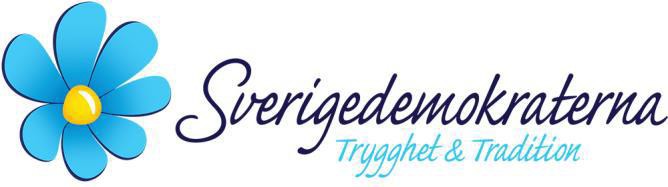 ProtokollsanteckningBorås 2022-04-11Kommunstyrelsen KC7 Bestämmelser om omställningsstödSverigedemokraterna ser positivt på liggande förslag om bestämmelser för omställningsskydd för förtroendevalda. Vi noterar att övriga partier ansluter sig till vårt förslag om att begränsa den bortre gräns som en förtroendevald kan erhålla ekonomiskt omställningsstöd till högst ett år. Detta var även ett förslag som vi presenterade i och med Kommunfullmäktiges beslut 2019-10-09.Sverigedemokraterna ser dock att förslaget kan utvecklas vidare, och bland annat reglera arvodena till Borås kommunalråd till 1,0 GN, samt begränsa den pensionsgrundande inkomsten.För Sverigedemokraterna,Kristian Silbvers (SD)	Crister Spets (SD)Ledamot, kommunstyrelsen	Ersättare, kommunstyrelsen